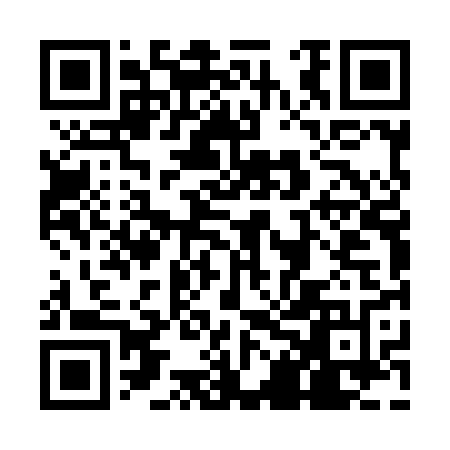 Prayer times for Bateka Malen, CameroonWed 1 May 2024 - Fri 31 May 2024High Latitude Method: NonePrayer Calculation Method: Muslim World LeagueAsar Calculation Method: ShafiPrayer times provided by https://www.salahtimes.comDateDayFajrSunriseDhuhrAsrMaghribIsha1Wed4:395:5111:563:166:027:092Thu4:395:5011:563:166:027:093Fri4:395:5011:563:176:027:104Sat4:385:5011:563:176:027:105Sun4:385:5011:563:176:027:106Mon4:385:5011:563:176:027:107Tue4:385:5011:563:176:027:108Wed4:375:5011:563:186:027:109Thu4:375:5011:563:186:027:1010Fri4:375:4911:563:186:027:1011Sat4:375:4911:563:186:027:1012Sun4:375:4911:563:186:027:1013Mon4:365:4911:563:196:027:1114Tue4:365:4911:563:196:027:1115Wed4:365:4911:563:196:027:1116Thu4:365:4911:563:196:027:1117Fri4:365:4911:563:196:027:1118Sat4:365:4911:563:206:027:1119Sun4:365:4911:563:206:027:1220Mon4:365:4911:563:206:037:1221Tue4:365:4911:563:206:037:1222Wed4:355:4911:563:216:037:1223Thu4:355:4911:563:216:037:1224Fri4:355:4911:563:216:037:1325Sat4:355:4911:563:216:037:1326Sun4:355:4911:563:216:037:1327Mon4:355:5011:563:226:037:1328Tue4:355:5011:573:226:047:1429Wed4:355:5011:573:226:047:1430Thu4:355:5011:573:226:047:1431Fri4:355:5011:573:236:047:14